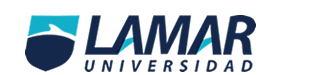 JAHAIRA DANIELA ROJAS ASCENCIOPROFESOR. DANIEL ROJAS TAPIAMATERIA. QUIMICA IIUNIVERSIDAD LAMARFECHA 20.NOVIEMBRE.2014GRADO 2	GRUPO AQUIMICA ORGANICA E INORGANICA CARACTERISTICASINORGÁNICAORGÁNICACubre una amplia variedad de temasAbarca la fotoquímica, estereoquímica, hidrogenación, isomerización, polimerización, y la fermentaciónSuperponenSuperponenUna subdisciplina importante de la QuímicaUna subdisciplina muy importante de la QuímicaLas diferencias entre los diferentes tipos de átomosLos elementos que componen a los seres vivos y las reacciones químicas relacionadas con ellosEl propósito de crear medicamentosLa combinación de algunos compuestos orgánicos